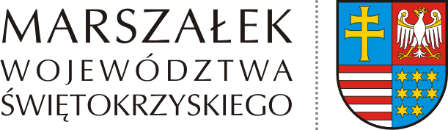 Znak: TK-II.8041.35.2.2020					     	           Kielce, 27.07.2020 r.Pan Zbigniew DudaDyrektor Wojewódzkiego Ośrodka Ruchu Drogowego w Kielcachul. Domaszowska 141B25-420 KielceWYSTĄPIENIE POKONTROLNEDziałając na podstawie art. 67 ust.1 pkt 2 oraz art. 69 ust. 4 ustawy z dnia 5 stycznia 2011 r. o kierujących pojazdami (t. j. Dz. U. z 2020 r. poz. 1268) Marszałek Województwa Świętokrzyskiego przeprowadził kontrolę Wojewódzkiego Ośrodka Ruchu Drogowego 
w Kielcach, ze wskazanym adresem działalności przy ul. Domaszowskiej 141B, 25-420 Kielce.Kontrola dotyczyła prawidłowości przeprowadzania części teoretycznej egzaminów państwowych na prawo jazdy i przeprowadzona została w dniu 29 czerwca 2020 r. 
w Kielcach.Zgodnie z upoważnieniem nr TK-III.087.10.2020 z dnia 24.06.2020 r. oraz upoważnieniem 
nr TK-III.087.11.2020 z dnia 24.06.2020 r., zakresem kontroli objęto badanie zgodności zasad przeprowadzania części teoretycznej egzaminu państwowego na prawo jazdy 
z trybem określonym rozporządzeniem Ministra Infrastruktury z dnia 28 czerwca 2019 roku 
w sprawie egzaminowania osób ubiegających się o uprawnienia do kierowania pojazdami, szkolenia, egzaminowania i uzyskiwania uprawnień przez egzaminatorów oraz wzorów dokumentów stosowanych w tych sprawach. (Dz.U. z 2019 r. poz. 1206).Na wstępie należy zaznaczyć, że w związku z trwająca epidemią wywołaną przez wirusa SARS-COV-2 na terenie kontrolowanego ośrodka egzaminującego panują szczególne warunki sanitarne mające na celu zminimalizować ryzyko zachorowania na chorobę COVID-19. Pomimo powyższego kontroli problemowej zostało poddane 5 egzaminów teoretycznych, w odniesieniu do których zespół kontrolujący nie wnosi żadnych zastrzeżeń. Szczegółowe ustalenia kontroli przedstawiono w protokole kontroli Wojewódzkiego Ośrodka Ruchu Drogowego w Kielcach z dnia 06.07.2020 r., do którego Dyrektor Wojewódzkiego Ośrodka Ruchu Drogowego również nie wniósł w wyznaczonym 14-dniowym terminie żadnych zastrzeżeń. Przekazanie protokołu z  kontroli do jednostki kontrolowanej nastąpiło w dniu 10.07.2020 r. Na podstawie czynności objętych kontrolą, wskazanych i opisanych w w/w protokołach, kontrolujący nie stwierdzili nieprawidłowości w zakresie zgodności zasad przeprowadzania części teoretycznej egzaminu państwowego na prawo jazdy, z trybem określonym rozporządzeniem Ministra Infrastruktury z dnia 28 czerwca 2019 roku w sprawie egzaminowania osób ubiegających się o uprawnienia do kierowania pojazdami, szkolenia, egzaminowania i uzyskiwania uprawnień przez egzaminatorów oraz wzorów dokumentów stosowanych w tych sprawach. (Dz.U. z 2019 r. poz. 1206).W związku z powyższym, odstępuje się od wydania zaleceń pokontrolnych. 